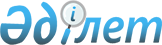 О внесении изменений в решение Жалагашского районного маслихата от 25 декабря 2023 года № 12-7 "О бюджете сельского округа Аламесек на 2024-2026 годы"Решение Жалагашского районного маслихата Кызылординской области от 18 марта 2024 года № 16-3
      Жалагашский районный маслихат РЕШИЛ:
      1. Внести в решение Жалагашского районного маслихата "О бюджете сельского округа Аламесек на 2024-2026 годы" от 25 декабря 2023 года № 12-7 следующие изменения:
      пункт 1 изложить в новой редакции:
      "1. Утвердить бюджет сельского округа Аламесек на 2024 – 2026 годы согласно приложениям 1, 2 и 3 к настоящему решению соответственно, в том числе на 2024 год в следующих объемах:
      1) доходы – 660 229 тысяч тенге, в том числе:
      налоговые поступления – 4 820 тысяч тенге;
      неналоговые поступления – 0;
      поступления от продажи основного капитала – 0;
      поступления трансфертов – 655 409 тысяч тенге;
      2) затраты – 662 876 тысяч тенге;
      3) чистое бюджетное кредитование – 0;
      бюджетные кредиты – 0;
      погашение бюджетных кредитов – 0;
      4) сальдо по операциям с финансовыми активами – 0;
      приобретение финансовых активов – 0;
      поступления от продажи финансовых активов государства – 0;
      5) дефицит (профицит) бюджета – -2647 тысяч тенге;
      6) финансирование дефицита (использование профицита) бюджета– 2647 тысяч тенге;
      поступление займов – 0;
      погашение займов – 0;
      используемые остатки бюджетных средств – 2647 тысяч тенге.".
      Приложения 1 указанному решению изложить в новой редакции согласно приложению к настоящему решению.
      2. Настоящее решение вводится в действие с 1 января 2024 года. Бюджет сельского округа Аламесек на 2024 год
					© 2012. РГП на ПХВ «Институт законодательства и правовой информации Республики Казахстан» Министерства юстиции Республики Казахстан
				
      Председатель Жалагашского районного маслихата 

Елеусинов У.
Приложение 1 к решению
Жалагашского районного маслихата
от 18 марта 2024 года № 16-3Приложение 1 к решению
Жалагашского районного маслихата
от 25 декабря 2023 года № 12-7
Категория
Категория
Категория
Категория
Сумма, тысяч тенге
Класс
Класс
Класс
Сумма, тысяч тенге
Подкласс
Подкласс
Сумма, тысяч тенге
Наименование
Сумма, тысяч тенге
Доходы
660229
1
Налоговые поступления
4820
1
Подоходный налог
421
Индивидуальный подоходный налог
421
04
Hалоги на собственность
4399
1
Hалоги на имущество
150
3
Земельный налог
25
4
Hалог на транспортные средства
1924
05
Единный земельный нолог
2300
1
Единный земельный нолог
2300
2
Неналоговые поступления
0
06
Прочие неналоговые поступления
0
1
Прочие неналоговые поступления
0
3
Поступления от продажи основного капитала
0
01
Продажа государственного имущества, закрепленного за государственными учреждениями
0
1
Продажа государственного имущества, закрепленного за государственными учреждениями
0
4
Поступления трансфертов
655409
02
Трансферты из вышестоящих органов государственного управления
655409
3
Трансферты из районного (города областного значения) бюджета
655409
Функциональная группа
Функциональная группа
Функциональная группа
Функциональная группа
Сумма, 
тысяч тенге
Администратор бюджетных программ
Администратор бюджетных программ
Администратор бюджетных программ
Сумма, 
тысяч тенге
Программа
Программа
Сумма, 
тысяч тенге
Наименование
Сумма, 
тысяч тенге
Затраты
662876
01
Государственные услуги общего характера
49738
124
Аппарат акима города районного значения, села, поселка, сельского округа
49738
001
Услуги по обеспечению деятельности акима города районного значения, села, поселка, сельского округа
49738
06
Социальная помощь и социальное обеспечение
8338
124
Аппарат акима города районного значения, села, поселка, сельского округа
8338
003
Оказание социальной помощи нуждающимся гражданам на дому
8338
07
Жилищно-коммунальное хозяйство
7547
124
Аппарат акима города районного значения, села, поселка, сельского округа
7547
008
Освещение улиц населенных пунктов
1800
009
Обеспечение санитарии населенных пунктов
1000
011
Благоустройство и озеленение населенных пунктов
4747
08
Культура, спорт, туризм и информационное пространство
43054
124
Аппарат акима города районного значения, села, поселка, сельского округа
43054
006
Поддержка культурно-досуговой работы на местном уровне
43054
12
Транспорт и коммуникации
6000
124
Аппарат акима города районного значения, села, поселка, сельского округа
6000
045
Капитальный и средний ремонт автомобильных дорог районного значения
6000
13
Прочие
548199
124
Аппарат акима города районного значения, села, поселка, сельского округа
548199
040
Реализация мероприятий для решения вопросов обустройства населенных пунктов в реализацию мер по содействию экономическому развитию регионов в рамках Программы развития регионов до 2025 года
2400
057
Реализация мероприятий по социальной и инженерной инфраструктуре в сельских населенных пунктах в рамках проекта "Ауыл-Ел бесігі"
545799
Дефицит (профицит) бюджета
-2647
Финансирование дефицита (использование профицита) бюджета
2647
8
Используемые остатки бюджетных средств
2647
1
Свободные остатки бюджетных средств
2647